NEWS SERVICE E-BOOKWhat could be handier than having the new ts news service e-Book delivered to your mailbox? This electronic version of our news service information round up is designed to make your life easier. You can find all the same information as the paper version and avoid the hassle of having to update all your office copies.

The e-Book is the leading source of trading standards news, collected and published in a single volume for your easy reference and viewing. It contains all the current news that reflects latest developments, news stories, product safety recalls and law changes relevant to trading standards professionals and senior managers in business and local authority regulatory services. 

The ts news service e-Book is: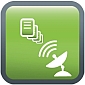 available on subscriptionissued monthlyprovided electronically together with an Adobe PDF file that you can print, save to your desktop or shareWhy not download and install a trial version of the e-Book (by right-clicking the link and selecting 'Save target as'). The trial version contains a sample of the available ts news service e-Book items, but it is in the same format as the 'live' product. The password to decrypt the downloaded file is '1234'.

ts news service e-Book – benefits:stay informed with a full news round-upcopy it to your desktop for fast, immediate usestore the e-Book’s PDF file to retain a news archiveSystem requirements:Pentium 90 MHz or higherWindows 95/98/ME/NT/2000/XP/7/8 with Microsoft versions Internet Explorer 4 through to Internet Explorer 1115 MB free hard disk64 MB of RAM